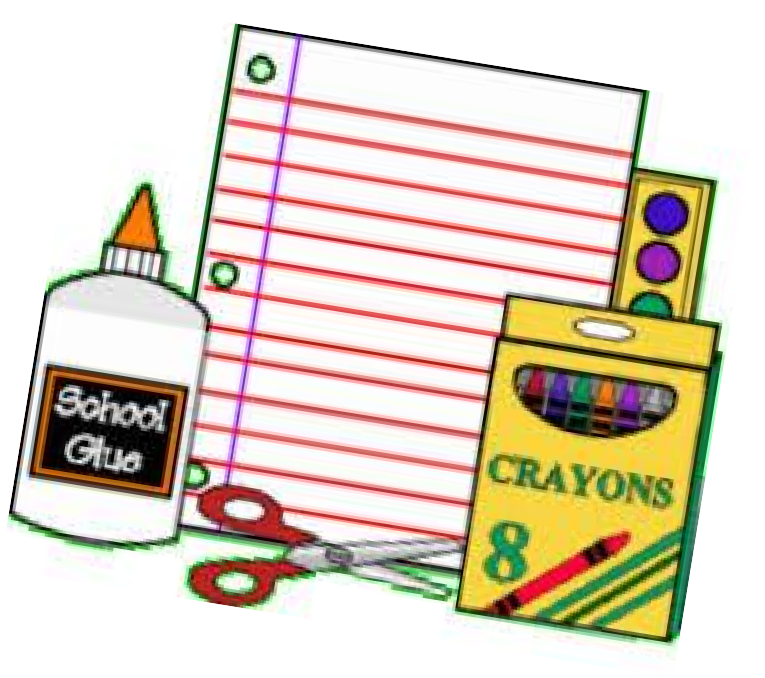 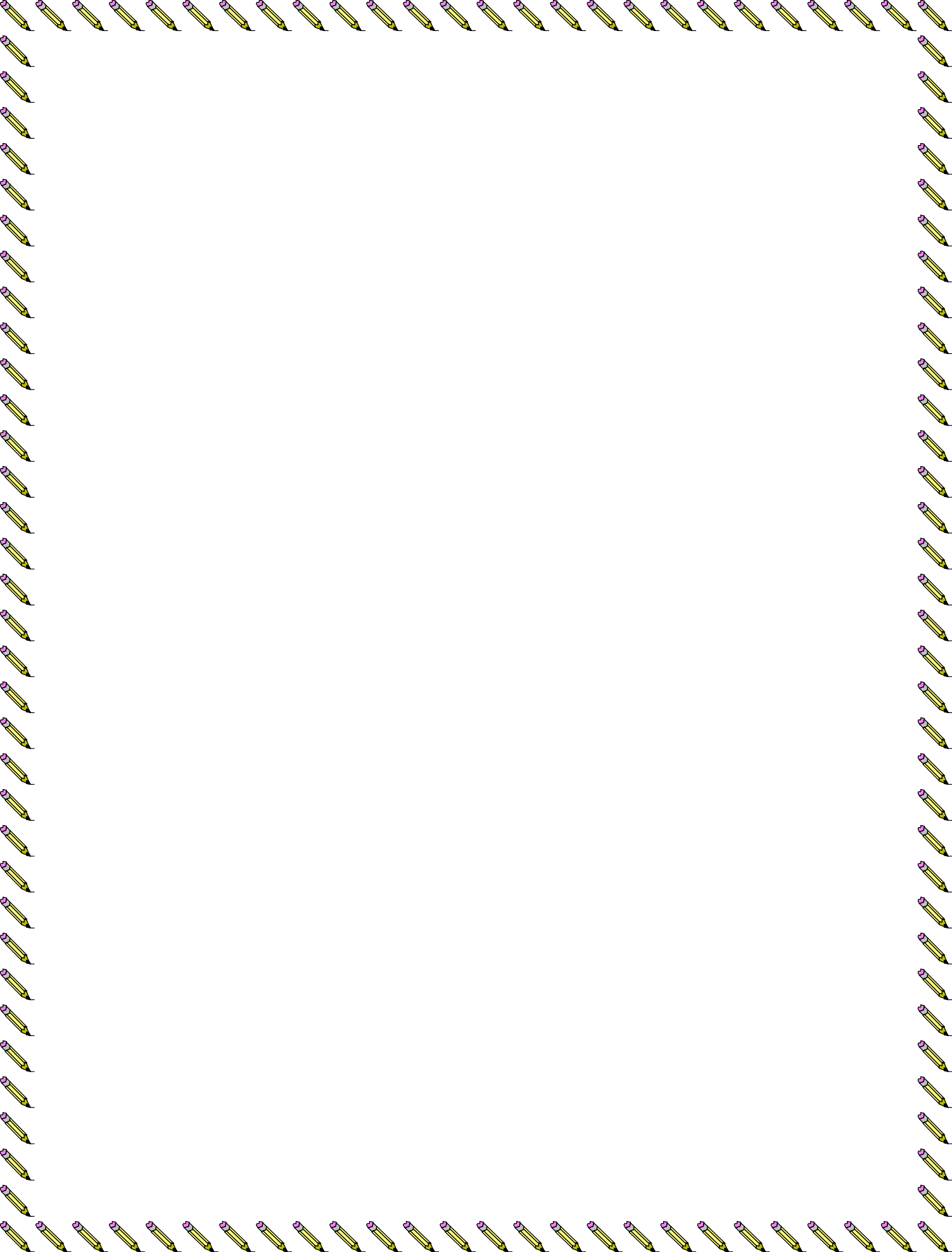 GRADE 4 SUPPLY LIST20	HB pencils pre-sharpened(will need more throughout the year)1	red pen4	blue pens1	pencil crayons pre-sharpened (24)Crayola super tip felt markers (12)highlighters4	white erasers2	glue sticks (40 g)scribblers – 40 pages - linedduotangs – (plastic duotangs are more durable)* 1 each of red, blue, green, yellow, orange1	pencil box (case to fit in desk)1	scissors-pointed1	metric ruler (transparent)pencil sharpener with lidpocket folders4	whiteboard markers(for use on individual whiteboards)3” x 3” pads of sticky notes1	4” math protractorAdditional items:1	pair indoor running shoes1	headphones/earbudsPlease note white out will not be allowed in the classroom.